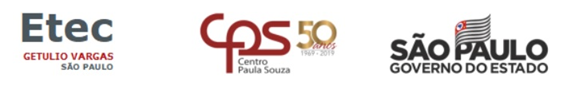 PROFESSOR TITULAR: 		 PROFESSOR RESPONSÁVEL PELA REPOSIÇÃO:_                           	(    ) SEDE        (     ) Classe descentralizada:_(    ) ENS. MÉDIO     (    ) ETIM   	 (	) pré-aula     (    ) pós-aula(    ) MODULAR  	TURMA     (     ) inteira          (    ) metade   (     ) 1º bloco       (   ) 2°bloco*MOTIVO DA FALTA: 1.AbsenteÍsmo; 2.  Atestado médico ( 01 dia); 3. Licença médica ( 02 a 15 dias); 4. Licença Médica ( 16 ou mais); 5. Licença gestante ; 6. Outros:SÉRIE/MÓDULOCOMPONENTECURRICULARDATAFALTATOTALAULASAUSENTEMOTIVOFALTA*DATAREPOSIÇÃODIA DASEMANAREPOSIÇÃOHORÁRIO         __às 	TOTALAULASREPOSIÇÃOCONTEÚDOSão Paulo            /           _/ 	Ass. Professor  	Competências/Habilidades:Competências/Habilidades:Competências/Habilidades:Competências/Habilidades:Confirmo que há compatibilidade entre o horário de trabalho do professor responsável e o da reposição respectiva. Responsabilizo-me pelas informações prestadas no presente quadro de reposições.São Paulo,              /__           /2023                             		 Ass. Carimbo Coordenador de CursoReposição conforme acima especificado para cumprimento dos dias letivos e carga horária. De acordo com o conteúdo.São Paulo,             /             /2023                             	Ass. Carimbo Coordenador PedagógicoConfirmo que há compatibilidade entre o horário de trabalho do professor responsável e o da reposição respectiva. Responsabilizo-me pelas informações prestadas no presente quadro de reposições.São Paulo,              /__           /2023                             		 Ass. Carimbo Coordenador de CursoReposição conforme acima especificado para cumprimento dos dias letivos e carga horária. De acordo com o conteúdo.São Paulo,             /             /2023                             	Ass. Carimbo Coordenador PedagógicoDeclaro ter conferido o formulárioSão Paulo,              /__           /2023Ass. Carimbo Dir. Serviços Adm.Autorizo o pagamento das reposições acima especificadas, observadas as disposições legais.São Paulo,              /__           /2023Carimbo e assinatura Diretor U.E.Anexo IV Lançado em:         /         /_ 	Por:Ass.Carimbo responsávelDATA REPOSIÇÃODATA REPOSIÇÃODATA REPOSIÇÃODATA REPOSIÇÃONºCIÊNCIA DO  ALUNO      /      /             /     /    /      /    /       /1234567891011121314151617181920212223242526272829303132333435363738394041424344